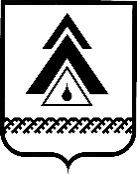 администрация Нижневартовского районаХанты-Мансийского автономного округа – ЮгрыРАСПОРЯЖЕНИЕОб утверждении Положений об управлении правового обеспечения и организации местного самоуправления администрации Нижневартовского района, его отделах и службе Руководствуясь Федеральным законом от 06.10.2003 № 131-ФЗ «Об общих принципах организации местного самоуправления в Российской Федерации», Уставом района, решением Думы района от 11.09.2020 № 535 «О внесении изменений в приложение к решению Думы района от 25.12.2013 № 430                               «О совершенствовании структуры управления администрации района», распоряжением администрации района от 28.10.2020 № 558-р «Об утверждении схемы подчиненности структурных подразделений администрации района»:1. Утвердить:Положение об управлении правового обеспечения и организации местного самоуправления администрации района согласно приложению 1;Положение о юридическом отделе управления правового обеспечения         и организации местного самоуправления администрации района согласно приложению 2;Положение об отделе претензионно-исковой работы управления правового обеспечения и организации местного самоуправления администрации района согласно приложению 3;Положение об отделе правовой работы с поселениями администрации района согласно приложению 4;Положение о службе по организации деятельности административной комиссии согласно приложению 5;образцы бланка письма и штампов управления правового обеспечения                          и организации местного самоуправления администрации района согласно приложению 6.2. Признать утратившими силу распоряжения администрации района:от 23.10.2012 № 705-р «Об утверждении Положений об управлении правового обеспечения и организации местного самоуправления администрации района и его отделов»;от 18.07.2013 № 510-р «О внесении изменений и дополнений                                        в распоряжение администрации района от 23.10.2012 № 705-р «Об утверждении Положений об управлении правового обеспечения и организации местного самоуправления администрации района и его отделов»;от 11.06.2019 № 430-р «О внесении изменений в приложение 1                                         к распоряжению администрации района от 23.10.2012 № 705-р «Об утверждении Положений об управлении правового обеспечения и организации местного самоуправления администрации Нижневартовского района и его отделах».3. Архивному отделу администрации района (И.В. Конюхова) внести информационные справки в оригиналы распоряжений администрации района                   от 23.10.2012 № 705-р, от 18.07.2013 № 510-р.4. Контроль за выполнением распоряжения оставляю за собой.Глава района                                                                                        Б.А. СаломатинПриложение 1 к распоряжениюадминистрации районаот 30.12.2020 № 731-рПоложениеоб управлении правового обеспечения и организации местногосамоуправления администрации района(далее – Положение)I. Общие положения1.1. Положение устанавливает порядок организации и осуществления деятельности управления правового обеспечения и организации местного самоуправления администрации района (далее – Управление).1.2. Управление является структурным подразделением администрации района, в своей деятельности подчиняется главе района, в оперативной деятельности – заместителю главы района по организационно-правовым вопросам, муниципальной службе и организации деятельности органов местного самоуправления района.1.3. Целями деятельности Управления являются:обеспечение всесторонней правовой защиты интересов администрации района, ее структурных подразделений, должностных лиц администрации района;оказание правовой помощи при осуществлении деятельности органов местного самоуправления городских и сельских поселений, входящих в состав муниципального образования Нижневартовский район (далее – поселения);оказание правовой помощи при осуществлении деятельности муниципальных учреждений и предприятий района и поселений, входящих                     в состав Нижневартовского района.1.4. В своей деятельности Управление руководствуется Конституцией Российской Федерации, общепризнанными принципами и нормами международного права, международными договорами, федеральными конституционными законами Российской Федерации, федеральными законами Российской Федерации, указами Президента Российской Федерации, постановлениями и распоряжениями Правительства Российской Федерации, Уставом Ханты-Мансийского автономного округа – Югры, законами Ханты-Мансийского автономного округа – Югры, постановлениями и распоряжениями Губернатора и Правительства Ханты-Мансийского автономного округа – Югры, Уставом района, решениями Думы района, постановлениями и распоряжениями администрации района, Положением.1.5. Управление не обладает правами юридического лица, имеет штампы   и бланк письма со своим наименованием.1.6. Местонахождение Управления: ул. Ленина, 6, г. Нижневартовск, Ханты-Мансийский автономный округ – Югра, Тюменская область, Российская Федерация, 628616.II. Основные задачи Управления2.1. Правовое обеспечение деятельности администрации района, Думы района, повышение качества проектов муниципальных правовых актов района.2.2. Правовое обеспечение организации местного самоуправления                           в городских и сельских поселениях района.2.3. Обеспечение:высокого правового уровня муниципальных правовых актов администрации района, иных должностных лиц района в соответствии с Уставом района;представительства интересов администрации района                                                           в правоохранительных и судебных органах всех уровней, органах государственной власти;проведения единой правовой политики в администрации района.2.4. Выявление, устранение коррупциогенных факторов, содержащихся                   в муниципальных нормативных правовых актах района и их проектах.2.5. Разработка предложений по укреплению и совершенствованию правовой базы в органах местного самоуправления района.2.6. Оказание практической помощи в работе органов местного самоуправления городских и сельских поселений района, муниципальных учреждений и предприятий района.2.7. Проведение правовой работы с обращениями и заявлениями физических и юридических лиц, поступившими в администрацию района.2.8. Обеспечение деятельности административной комиссии района.III. Основные функции УправленияДля выполнения возложенных задач Управление осуществляет следующие основные функции по решению вопросов местного значения района:3.1. Проводит:антикоррупционную экспертизу муниципальных нормативных правовых актов района и их проектов с составлением заключения при необходимости;мониторинг действующего законодательства;мониторинг действующих нормативных правовых актов администрации района, муниципальных правовых актов;проверку соответствия требованиям действующего законодательства проектов муниципальных правовых актов с постраничным проставлением именного штампа специалиста, проверившего проект, согласно приложению 6;работу по заключению соглашений между органами местного самоуправления района и органами местного самоуправления поселений, входящих в состав муниципального района, о передаче части полномочий;правовую экспертизу проектов договоров, заключаемых администрацией района, проверяет их соответствие действующему законодательству. обобщение судебной практики по делам с участием органов местного самоуправления;выездные юридические консультации для населения в поселениях района;прием граждан, обеспечивает своевременное и полное рассмотрение обращений граждан и юридических лиц;работу по комплектованию, хранению, учету и использованию документов, образовавшихся в процессе деятельности Управления.3.2. Оформляет в установленном порядке законодательную инициативу администрации района для внесения проекта закона в Думу Ханты-Мансийского автономного округа – Югры.3.3. Ведет претензионную работу по договорам, заключенным администрацией района, на основании представленных соответствующими структурными подразделениями документов, исковую работу администрации района.3.4. Представляет в установленном порядке интересы администрации района в судах общей юрисдикции, арбитражных и третейских судах, государственных органах.3.5. Готовит:проекты ответов на протесты и представления органов прокуратуры;информацию для исполнительных органов государственной власти Ханты-Мансийского автономного округа – Югры, в пределах выполнения своих задач и функций.3.6. Принимает меры по изменению или отмене муниципальных правовых актов, изданных с нарушением действующего законодательства.3.7. Осуществляет:правовое сопровождение деятельности структурных подразделений администрации района;правовое сопровождение деятельности органов местного самоуправления городских и сельских поселений района при необходимости;правовое сопровождение деятельности муниципальных учреждений                        и предприятий района при необходимости.3.8. Обеспечивает выполнение постановлений, распоряжений администрации района и представляет информацию о ходе выполнения документов, стоящих на контроле.3.9. Осуществляет сбор, обработку, анализ информации, подготовку                         и представление необходимой отчетности в сфере деятельности управления.3.10. Обеспечивает при реализации своих полномочий приоритет целей                 и задач по развитию конкуренции на товарных рынках в установленной сфере деятельности3.11. Организует проведение заседаний административной комиссии района.IV. Права УправленияВ соответствии с возложенными задачами и для осуществления своих функций Управление имеет право:4.1. Запрашивать и получать от руководителей структурных подразделений администрации района в установленном порядке документы, справки, расчеты и другие сведения, необходимые для выполнения задач                         и функций Управления.4.2. Привлекать с согласия соответствующего руководителя структурного подразделения администрации района работников для подготовки проектов муниципальных правовых актов и других документов, а также для выполнения поручений в соответствии с возложенными на Управление задачами                                      и функциями.4.3. Принимать участие в проведении проверок в установленном                                  в администрации района порядке, в том числе по распоряжениям администрации района, поручениям главы района по конфликтным ситуациям, заявлениям, жалобам, иным спорным вопросам, требующим правового анализа, юридической квалификации, с выездом на место проверки при необходимости.4.4. Давать обязательные для исполнения правовые указания и заключения разработчику нормативных и ненормативных правовых актов, иных документов, договоров, соглашений и писем, поступающих на отзыв или визирование                            в Управление.4.5. Участвовать в подготовке муниципальных нормативных правовых актов, иных документов и материалов в пределах задач и функций Управления, давать по ним заключения и предложения.4.6. Участвовать по распоряжению администрации района в различных комиссиях, иных временных или постоянных органах при администрации района, а также в семинарах, совещаниях. Участвовать в заседаниях, совещаниях, проводимых руководством администрации района, при обсуждении на них организационно-правовых вопросов.4.7. Вести делопроизводство в Управлении на бланках Управления, вести переписку в пределах своей компетенции или по вопросам, переданным на разрешение в Управление. Обеспечить комплектование, учет и хранение документов, образованных в процессе деятельности Управления, в соответствии с номенклатурой дел.4.8. Взаимодействовать с органами государственной власти Ханты-Мансийского автономного округа – Югры, арбитражным судом и судами общей юрисдикции, прокуратурой района, управлениями юстиции и внутренних дел, иными органами государственной власти, действующими на территории района, органами местного самоуправления поселений района, а также взаимодействовать с учреждениями, предприятиями, организациями, иными органами, юридическими  и физическими лицами по вопросам, входящим в компетенцию Управления.4.9. Вносить главе района предложения по совершенствованию организации деятельности Управления.V. Организация деятельности Управления5.1. Положение, структура Управления утверждаются главой района.5.2. В структуру Управления, согласно приложению к Положению об Управлении, входят начальник Управления, заместитель начальника Управления, юридический отдел, отдел претензионно-исковой работы, отдел правовой работы с поселениями, служба по организации деятельности административной комиссии.5.3. Работники Управления принимаются на работу и увольняются главой района по представлению начальника управления и согласованию                                     с заместителем главы района по организационно-правовым вопросам, муниципальной службе и организации деятельности органов местного самоуправления.5.4. Начальник управления осуществляет общее руководство текущей деятельностью Управления в соответствии с Положением и должностной инструкцией. В период временного отсутствия начальника Управления его полномочия осуществляет заместитель начальника Управления.5.5. Начальник Управления выполняет следующие функции:руководит деятельностью Управления, планирует его работу, обеспечивает выполнение задач и функций, возложенных на Управление;обеспечивает соблюдение специалистами Управления трудовой дисциплины и Правил внутреннего трудового распорядка;готовит предложения главе района по структуре Управления;подготавливает и представляет на утверждение главы района проект Положения об Управлении;вносит предложения главе района по назначению и освобождению от должности работников Управления, поощрению и наложению на них дисциплинарных взысканий;распределяет должностные обязанности работников Управления;осуществляет правовое сопровождение деятельности следующих структурных подразделений администрации района: управления учета                                   и отчетности, управления финансового контроля, первого отдела, отдела муниципальной службы, кадров и наград;выполняет другие функции и полномочия, предусмотренные действующим законодательством, необходимые для выполнения стоящих перед Управлением задач и функций.5.6. Изменения и дополнения в Положение об Управлении вносятся распоряжением администрации района.VI. Ответственность Управления6.1. Управление несет предусмотренную законодательством ответственность за неисполнение или ненадлежащее исполнение возложенных на управление задач и функций, в том числе:за несоответствие действующему законодательству визируемых им проектов постановлений, распоряжений, приказов, положений, инструкций                    и других документов правового характера с постраничным проставлением именного штампа специалиста, проверившего проект, согласно приложению 6;за непринятие предусмотренных законом мер по устранению выявленных нарушений в принимаемых и принятых нормативных документах.6.2. Начальник управления несет персональную ответственность за выполнение возложенных на Управление задач. Степень ответственности специалистов Управления определяется должностными инструкциями                               в соответствии с действующим законодательством.Приложение к Положению об управлении правового обеспечения и организации местного самоуправления администрации районаСтруктурауправления правового обеспечения и организации местногосамоуправления администрации Нижневартовского районаПриложение 2 к распоряжениюадминистрации районаот 30.12.2020 № 731-рПоложениео юридическом отделе управления правового обеспеченияи организации местного самоуправления администрациирайона(далее – Положение) Общие положения1.1. Положение о юридическом отделе управления правового обеспечения и организации местного самоуправления администрации района (далее – отдел) определяет организацию работы и компетенцию отдела в области правового обеспечения деятельности структурных подразделений администрации района: департамента финансов, управления экономики, управления поддержки                                  и развития предпринимательства, агропромышленного комплекса и местной промышленности, отдела труда, отдела общественной безопасности, отдела записи актов гражданского состояния.1.2. Отдел является структурным подразделением управления правового обеспечения и организации местного самоуправления администрации района (далее – Управление).1.3. В своей деятельности отдел руководствуется Конституцией Российской Федерации, общепризнанными принципами и нормами международного права, международными договорами, федеральными конституционными законами Российской Федерации, федеральными законами Российской Федерации, указами Президента Российской Федерации, постановлениями и распоряжениями Правительства Российской Федерации, Уставом Ханты-Мансийского автономного округа – Югры, законами Ханты-Мансийского автономного округа – Югры, постановлениями и распоряжениями Губернатора и Правительства Ханты-Мансийского автономного округа – Югры, Уставом района, решениями Думы района, постановлениями и распоряжениями администрации района по вопросам деятельности Управления, Положениями об Управлении и отделе.II. Основные задачи отделаОсновными задачами деятельности отдела являются:2.1. Правовое обеспечение деятельности главы района, администрации района и ее структурных подразделений: департамента финансов, управления экономики, управления поддержки и развития предпринимательства, агропромышленного комплекса и местной промышленности, отдела труда, отдела общественной безопасности, отдела записи актов гражданского состояния;муниципального казенного учреждения «Учреждение по материально-техническому обеспечению деятельности органов местного самоуправления». 2.2. Организация:правовой работы в структурных подразделениях администрации района;защиты в судах и иных органах прав и законных интересов главы района, администрации района, структурных подразделений администрации района, связанных с их деятельностью.2.3. Работа по выявлению нарушений действующего законодательства в структурных подразделениях администрации района и принятие мер по их устранению.2.4. Обеспечение соблюдения законности при подготовке правовых актов структурными подразделениями администрации района.III. Основные функции отдела3.1. Участие в подготовке проектов правовых актов, издаваемых администрацией района, Думой района, в работе комиссий, создаваемых по распоряжению главы района.3.2. Представление в установленном порядке интересов администрации района и ее структурных подразделений в судах общей юрисдикции, арбитражных судах, правоохранительных органах.3.3. Работа с протестами и представлениями прокурора, относящимися               к деятельности отдела, подготовка по результатам работы проектов распоряжений и постановлений администрации района либо ответов об отклонении протестов, представлений.3.4. Изучение, анализ и обобщение результатов рассмотрения судебных                и арбитражных дел в структурных подразделениях администрации района.3.5. Подготовка заключений по правовым вопросам, ответов по поступающим в отдел обращениям граждан и юридических лиц, подготовка исковых заявлений, отзывов, жалоб и иных заявлений и направление их в суд.IV. Права отделаВ соответствии с возложенными задачами и для осуществления своих функций отдел имеет право:4.1. Проверять соблюдение законности актов, издаваемых структурными подразделениями администрации района.4.2. Получать от руководителей и специалистов структурных подразделений администрации района, муниципальных предприятий                                  и учреждений документы, справки, расчеты и другие сведения, необходимые для осуществления функций, входящих в компетенцию отдела.4.3. Привлекать с согласия руководителей специалистов со структурных подразделений администрации района для разработки проектов нормативных правовых актов и других документов.4.4. Вносить предложения об изменении или отмене приказов руководителей структурных подразделений администрации района, а также нормативных правовых актов органов местного самоуправления ввиду их незаконности.4.5. Пользоваться информационными банками данных, имеющимися                      в администрации района и ее структурных подразделениях.4.6. Пользоваться правом на обеспечение справочно-правовыми материалами, сборниками, пособиями по правовым вопросам, а также другой необходимой юридической литературой.V. Организация деятельности отдела5.1. Положение об отделе утверждается главой района. Должностные инструкции специалистов отдела утверждаются начальником Управления по согласованию с заместителем главы района по организационно-правовым вопросам, муниципальной службе и организации деятельности органов местного самоуправления района.5.2. Отдел возглавляет начальник отдела, назначаемый главой района по представлению начальника Управления и согласованию с заместителем главы района по организационно-правовым вопросам, муниципальной службе                            и организации деятельности органов местного самоуправления района.5.3. Начальник отдела руководит деятельностью отдела, несет персональную ответственность за несвоевременное и некачественное выполнение возложенных на отдел задач и функций, состояние трудовой дисциплины, устанавливает степень ответственности специалистов отдела.5.4. Отдел осуществляет свою деятельность во взаимодействии со всеми структурными подразделениями администрации района, муниципальными учреждениями, с предприятиями и организациями района в пределах своей компетенции.VI. Ответственность6.1. Отдел несет ответственность за несвоевременное и некачественное выполнение возложенных на него задач и функций:за разглашение служебной тайны или иной конфиденциальной информации;за состояние трудовой дисциплины.6.2. Руководитель отдела несет персональную ответственность за выполнение возложенных на отдел задач. Степень ответственности специалистов отдела определяется должностными инструкциями в соответствии с действующим законодательством.Приложение 3 к распоряжениюадминистрации районаот 30.12.2020 № 731-рПоложениеоб отделе претензионно-исковой работы управления правового обеспечения и организации местного самоуправления администрации района(далее – Положение) Общие положения1.1. Положение об отделе претензионно-исковой работы управления правового обеспечения и организации местного самоуправления администрации района (далее – отдел) определяет организацию работы и компетенцию отдела                  в области правового обеспечения деятельности структурных подразделений администрации района.1.2. Отдел является структурным подразделением управления правового обеспечения и организации местного самоуправления администрации района (далее – Управление).1.3. В своей деятельности отдел руководствуется Конституцией Российской Федерации, общепризнанными принципами и нормами международного права, международными договорами, федеральными конституционными законами Российской Федерации, федеральными законами Российской Федерации, указами Президента Российской Федерации, постановлениями и распоряжениями Правительства Российской Федерации, Уставом Ханты-Мансийского автономного округа – Югры, законами Ханты-Мансийского автономного округа – Югры, постановлениями и распоряжениями Губернатора и Правительства Ханты-Мансийского автономного округа – Югры, Уставом района, решениями Думы района, постановлениями и распоряжениями администрации района по вопросам деятельности Управления, Положениями об Управлении и отделе.II. Основные задачи отдела2.1. Правовое сопровождение деятельности:следующих структурных подразделений администрации района: управления градостроительства, развития жилищно-коммунального комплекса   и энергетики, отдела тарифной и ценовой политики, управления опеки                                и попечительства, управления образования и молодежной политики, отдела                        по организации деятельности комиссии по делам несовершеннолетних и защите их прав, управления экологии, природопользования,  земельных ресурсов,                                 по жилищным вопросам и муниципальной собственности, отдела транспорта                       и связи (далее – структурные подразделения администрации района);Думы района.2.2. Защита в судах и иных органах прав и законных интересов администрации района в сфере деятельности указанных структурных подразделений администрации района.2.3. Оказание практической помощи по правовым вопросам муниципальным предприятиям и учреждениям в пределах компетенции отдела при необходимости.2.4. Подготовка проектов решений Думы района об Уставе района,                          о внесении изменений в Устав района.2.5. Обеспечение соблюдения законности при подготовке муниципальных правовых актов структурными подразделениями администрации района,                           в отношении которых отделом осуществляется правовое сопровождение                           и принятие мер по устранению нарушений действующего законодательства в их деятельности.III. Основные функции отдела3.1. Участие:в подготовке проектов муниципальных правовых актов района;в разработке документов правового характера, подготавливаемых структурными подразделениями администрации района;в работе соответствующих комиссий, создаваемых по распоряжению администрации района;при необходимости, в приеме граждан главой района, заместителями главы района, начальником Управления для дачи заключений по заявлениям                   и жалобам граждан в пределах компетенции отдела.3.2. Представление в установленном порядке интересов администрации района в сфере деятельности структурных подразделений администрации района в судах общей юрисдикции, арбитражных судах, правоохранительных органах.3.3. Работа:с протестами и представлениями прокурора, относящимися к деятельности структурных подразделений администрации района, в отношении которых отделом осуществляется правовое сопровождение, участие в подготовке, по результатам работы, проектов муниципальных правовых актов администрации района либо ответов об отклонении протестов, представлений прокуратуры;с постановлениями судебных приставов-исполнителей, предписаниями, заключениями иных государственных органов, адресованных главе района                       и касающихся деятельности структурных подразделений администрации района, в отношении которых отделом осуществляется правовое сопровождение, подготовка ответов по ним, а при необходимости – участие в подготовке проектов соответствующих нормативных правовых актов администрации района.3.4. Подготовка:заключений по правовым вопросам в пределах компетенции отдела, ответов по поступающим обращениям граждан и юридических лиц;исковых заявлений, отзывов, жалоб и иных заявлений и направление их в соответствующий суд.IV. Права отделаВ соответствии с возложенными задачами и для осуществления своих функций отдел имеет право:4.1. Проверять соблюдение законности актов, подготовленных структурными подразделениями администрации района.4.2. Получать от руководителей и специалистов структурных подразделений администрации района, муниципальных предприятий                                  и учреждений документы, справки, расчеты и другие сведения, необходимые для осуществления функций, входящих в компетенцию отдела. 4.3. Привлекать с согласия руководителей специалистов из структурных подразделений района для разработки проектов нормативных правовых актов и других документов.4.4. Вносить предложения об изменении или отмене приказов руководителей структурных подразделений администрации района, а также нормативных правовых актов органов местного самоуправления ввиду их незаконности.4.5. Пользоваться информационными банками данных, имеющимися                      в администрации района и ее структурных подразделениях.4.6. Пользоваться правом на обеспечение справочно-правовыми материалами, сборниками, пособиями по правовым вопросам, а также другой необходимой юридической литературой.V. Организация деятельности отдела5.1. Положение об отделе утверждается главой района. Должностные инструкции специалистов отдела утверждаются начальником Управления по согласованию с заместителем главы района по организационно-правовым вопросам, муниципальной службе и организации деятельности органов местного самоуправления района.5.2. Отдел возглавляет начальник отдела, назначаемый главой района по представлению начальника Управления и согласованию с заместителем главы района по организационно-правовым вопросам, муниципальной службе                           и организации деятельности органов местного самоуправления района.5.3. Начальник отдела руководит деятельностью отдела, несет персональную ответственность за несвоевременное и некачественное выполнение возложенных на отдел задач и функций, состояние трудовой дисциплины, устанавливает степень ответственности специалистов отдела.5.4. Отдел осуществляет свою деятельность во взаимодействии со всеми структурными подразделениями администрации района, муниципальными учреждениями, с предприятиями и организациями района в пределах своей компетенции.VI. Ответственность6.1. Отдел несет ответственность за несвоевременное и некачественное выполнение возложенных на него задач и функций:за разглашение служебной тайны или иной конфиденциальной информации;за состояние трудовой дисциплины;6.2. Руководитель отдела несет персональную ответственность за выполнение возложенных на отдел задач. Степень ответственности специалистов отдела определяется должностными инструкциями в соответствии с действующим законодательством.Приложение 4 к распоряжениюадминистрации районаот 30.12.2020 № 731-рПоложениеоб отделе правовой работы с поселениями управления правового обеспечения и организации местного самоуправления администрации района(далее – Положение) Общие положения1.1. Положение об отделе правовой работы с поселениями управления правового обеспечения и организации местного самоуправления администрации района (далее – отдел) определяет организацию работы и компетенцию отдела                в области правового обеспечения деятельности органов местного самоуправления городских и сельских поселений, входящих в состав муниципального образования Нижневартовский район, а также правового обеспечения деятельности структурных подразделений администрации района: управления культуры и спорта, управления общественных связей                                          и информационной политики, управления обеспечения деятельности администрации района, архивного отдела, отдела транспорта и связи;муниципального казенного учреждения Нижневартовского района «Управление по делам гражданской обороны и чрезвычайным ситуациям».1.2. Отдел является структурным подразделением управления правового обеспечения и организации местного самоуправления администрации района (далее – Управление).1.3. В своей деятельности отдел руководствуется Конституцией Российской Федерации, общепризнанными принципами и нормами международного права, международными договорами, федеральными конституционными законами Российской Федерации, федеральными законами Российской Федерации, указами Президента Российской Федерации, постановлениями и распоряжениями Правительства Российской Федерации, Уставом Ханты-Мансийского автономного округа – Югры, законами Ханты-Мансийского автономного округа – Югры, постановлениями и распоряжениями Губернатора и Правительства Ханты-Мансийского автономного округа – Югры, Уставом района, решениями Думы района, постановлениями и распоряжениями администрации района по вопросам деятельности Управления, Положениями об Управлении и отделе.II. Основные цели и задачи отдела2.1. Основной целью деятельности отдела является оказание правовой помощи при осуществлении деятельности органам местного самоуправления городских и сельских поселений, входящих в состав муниципального образования Нижневартовский район (далее – поселения), а также правовое обеспечение деятельности структурных подразделений администрации района: управления культуры и спорта, управления общественных связей                            и информационной политики, управления обеспечения деятельности администрации района, архивного отдела, отдела транспорта и связи;муниципального казенного учреждения Нижневартовского района «Управление по делам гражданской обороны и чрезвычайным ситуациям».2.2. Основными задачами отдела являются:упорядочение ведения правовой работы в органах местного самоуправления поселений;формирование единообразного подхода к ведению правовой работы                          в органах местного самоуправления поселений;предупреждение, а также принятие мер по устранению нарушений действующего законодательства в процессе осуществления деятельности органов местного самоуправления поселений;обеспечение правового взаимодействия между органами местного самоуправления Нижневартовского района и органами местного самоуправления поселений;осуществление правового обеспечения, оказание юридической помощи структурным подразделениям администрации района, поселениям района при реализации вопросов местного значения и исполнении полномочий органов местного самоуправления;защиты в судах и иных органах прав и законных интересов главы района, администрации района, структурных подразделений администрации района, связанных с их деятельностью.III. Основные функции отдела3.1. Оказание:консультационной помощи структурным подразделениям администрации района, органам местного самоуправления поселений района по правовым вопросам;практической помощи по правовым вопросам главам городских и сельских поселений района.3.2. Разрабатывает:проекты соглашений (договоров), заключаемых между органами местного самоуправления и поселениями, в целях решения вопросов местного значения;проекты решений Думы района по передаче части полномочий по решению вопросов местного значения.3.3. Подготавливает:предложения и замечания по проектам нормативных правовых актов Ханты-Мансийского автономного округа – Югры в пределах своей компетенции;информацию для Департамента внутренней политики Ханты-Мансийского автономного округа – Югры в пределах своей компетенции;отчеты по запросам исполнительных органов государственной власти Ханты-Мансийского автономного округа – Югры в пределах своей компетенции3.4. Оформляет в пределах своей компетенции, в установленном порядке правотворческую инициативу органов местного самоуправления Нижневартовского района и поселений для внесения в Думу Ханты-Мансийского автономного округа – Югры.3.5. Участвует:в совещаниях по вопросам, отнесенным к компетенции отдела; в подготовке проектов правовых актов, издаваемых администрацией района, Думой района, в работе комиссий, создаваемых по распоряжению главы района.3.6. Осуществляет:выработку предложений, направленных на обеспечение законности, укрепление и совершенствование правовой базы поселений, а также принимает меры по предупреждению нарушений действующего законодательства;мониторинг нормативных правовых актов Российской Федерации, Ханты-Мансийского автономного округа – Югры, муниципальных правовых актов района;изучение, анализ и обобщение судебной практики по делам с участием органов местного самоуправления района. 3.7. Представление в установленном порядке интересов администрации района и ее структурных подразделений в судах общей юрисдикции, арбитражных судах, правоохранительных органах.3.8. Работа с протестами и представлениями прокурора, относящимися к деятельности отдела. Изучение, анализ и обобщение результатов рассмотрения судебных и арбитражных дел в структурных подразделениях администрации района.3.9. Подготовка заключений по правовым вопросам, ответов по поступающим в отдел обращениям граждан и юридических лиц, подготовка исковых заявлений, отзывов, жалоб и иных заявлений и направление их в суд.IV. Права отделаВ соответствии с возложенными задачами и для осуществления своих функций отдел имеет право:4.1. Получать от руководителей и специалистов структурных подразделений органов местного самоуправления поселений района, муниципальных предприятий и учреждений документы, справки, расчеты и другие сведения, необходимые для осуществления функций, входящих в компетенцию отдела. 4.2. Привлекать с согласия руководителей специалистов со структурных подразделений органов местного самоуправления поселений района для разработки проектов нормативных правовых актов и других документов.4.3. Вносить предложения об изменении или отмене муниципальных правовых актов органов местного самоуправления поселений района.4.4. Пользоваться информационными банками данных, имеющимися в администрации района и ее структурных подразделениях.4.5. Пользоваться правом на обеспечение справочно-правовыми материалами, сборниками, пособиями по правовым вопросам, а также другой необходимой юридической литературой.V. Организация деятельности отдела5.1. Положение об отделе утверждается главой района. Должностные инструкции специалистов отдела утверждаются начальником Управления по согласованию с заместителем главы района по организационно-правовым вопросам, муниципальной службе и организации деятельности органов местного самоуправления района.5.2. Отдел возглавляет начальник отдела, назначаемый главой района по представлению начальника Управления и согласованию с заместителем главы района по организационно-правовым вопросам, муниципальной службе                           и организации деятельности органов местного самоуправления района.5.3. Начальник отдела руководит деятельностью отдела, несет персональную ответственность за несвоевременное и некачественное выполнение возложенных на отдел задач и функций, состояние трудовой дисциплины, устанавливает степень ответственности специалистов отдела.5.4. Отдел осуществляет свою деятельность во взаимодействии со всеми структурными подразделениями органов местного самоуправления поселений района, администрации района, муниципальными учреждениями,                                            с предприятиями и организациями района в пределах своей компетенции.VI. Ответственность6.1. Отдел несет ответственность за несвоевременное и некачественное выполнение возложенных на него задач и функций:за разглашение служебной тайны или иной конфиденциальной информации;за состояние трудовой дисциплины.6.2. Руководитель отдела несет персональную ответственность за выполнение возложенных на отдел задач. Степень ответственности специалистов отдела определяется должностными инструкциями в соответствии с действующим законодательством.Приложение 5 к распоряжениюадминистрации районаот 30.12.2020 № 731-рПоложениео службе по организации деятельности административной комиссии управления правового обеспечения и организации местного самоуправления администрации района(далее – Положение)I. Общие положения1.1. Положение о службе по организации деятельности административной комиссии управления правового обеспечения и организации местного самоуправления администрации района (далее – Служба) определяет организацию работы и компетенцию Службы.1.2. Служба является структурным подразделением управления правового обеспечения и организации местного самоуправления администрации района (далее – Управление).1.3. Финансирование расходов на содержание Службы осуществляется за счет средств бюджета Ханты-Мансийского автономного округа – Югры                            в пределах выделенных субвенций на исполнение отдельных государственных полномочий.1.4. В своей деятельности Служба руководствуется Конституцией Российской Федерации, общепризнанными принципами и нормами международного права, международными договорами, федеральными конституционными законами Российской Федерации, федеральными законами Российской Федерации, указами Президента Российской Федерации, постановлениями и распоряжениями Правительства Российской Федерации, Уставом Ханты-Мансийского автономного округа – Югры, законами Ханты-Мансийского автономного округа – Югры, постановлениями и распоряжениями Губернатора и Правительства Ханты-Мансийского автономного округа – Югры, Уставом района, иными муниципальными правовыми актами района, Положениями об Управлении и Службе.II. Основные задачи СлужбыОсновными задачами деятельности Службы являются:2.1. Обеспечение условий для всестороннего, полного и своевременного выяснения административной комиссией района обстоятельств каждого административного дела, разрешения его в соответствии с законодательством Российской Федерации;2.2. Обеспечения исполнения вынесенных постановлений, а также выявление причин и условий, способствовавших совершению административных правонарушений.III. Основные функции СлужбыСлужба в соответствии с возложенными на нее задачами осуществляет     следующие функции:3.1. Для осуществления учета и хранения протоколов об административных правонарушениях и материалов к ним:автоматизированный ввод и регистрация в базе «Административная            комиссия» поступающих в административную комиссию протоколов                                      об административных правонарушениях и процессуальных документов административной комиссии;обработка информации об административных правонарушениях и лицах, привлеченных к административной ответственности, с использованием базы «Административная комиссия».3.2. Формирование, хранение документов Службы и административной комиссии согласно утвержденной номенклатуре дел.3.3. Обобщение и систематизация информации об административных правонарушениях в форме статистического отчета и представление его главе района, заместителю главы района, курирующему деятельность Управления,             в уполномоченный орган государственной власти Ханты-Мансийского автономного округа – Югры.3.4. Тщательное, всестороннее и квалифицированное изучение поступающих на рассмотрение административной комиссии дел                                              об административных правонарушениях с целью:проверки правильности составления протоколов об административных правонарушениях, правильности оформления иных материалов дел и полноты представленных материалов;проверки полномочий должностного лица, составившего протокол              об административном правонарушении;проверки компетенции административной комиссии по рассмотрению каждого поступившего на рассмотрение административной комиссии дела             об административном правонарушении;установления обстоятельств, исключающих производство по делу                об административном правонарушении;установления обстоятельств, смягчающих и отягчающих административную ответственность;установления необходимости истребования дополнительных материалов по делу.3.5. Организация проведения заседаний административной комиссии:оповещение членов административной комиссии о дате, времени и месте рассмотрения дел об административных правонарушениях;обеспечение полноты и доступности информации о работе административной комиссии, размещаемой на официальном веб-сайте администрации Нижневартовского района;принятие мер по материально-техническому обеспечению заседаний административной комиссии.3.6. Предоставление методической и консультационной помощи членам административной комиссии.3.7. Представление членам административной комиссии информации             по результатам проверки, поступивших на рассмотрение административной          комиссии дел об административных правонарушениях.3.8. Обеспечение явки и надлежащего извещения лиц, в отношении которых ведется производство по делу об административном правонарушении,              потерпевших, свидетелей и других участников производства по делам об административных правонарушениях о дате, времени и месте рассмотрения дела.3.9. Подготовка проектов определений и постановлений, выносимых             административной комиссией при подготовке к рассмотрению дел об административных правонарушениях и по результатам рассмотрения дел об административных правонарушениях.3.10. Выявление причин и условий совершения административных правонарушений и представление соответствующей информации членам административной комиссии.3.11. Подготовка проектов представлений об устранении причин                               и условий, способствовавших совершению административных правонарушений, принятие мер к доставке представлений адресату и контроль за их своевременным исполнением организациями и должностными лицами.3.12. Сбор и представление членам административной комиссии информации об участниках производства по делам об административных правонарушениях, необходимой в соответствии с административным законодательством для осуществления задач производства по делам об административных правонарушениях.3.13. Контроль за соблюдением процессуальных сроков на стадии подготовки и рассмотрения дел об административных правонарушениях.3.14. Подготовка проектов запросов и поручений по делам об административных правонарушениях.3.15. Подготовка и направление сведений о результатах рассмотрения дел об административных правонарушениях в управление учета и отчетности администрации района. 3.16. Направление копий постановлений по делам об административных правонарушениях в установленный срок лицам, указанным в Кодексе Российской Федерации об административных правонарушениях, и ознакомление в установленном порядке участников производства по делам об административных правонарушениях с материалами дела об административном правонарушении.3.17. Своевременное обращение к исполнению вступивших в силу постановлений по делам об административных правонарушениях и контроль за своевременным и надлежащим исполнением вступивших в силу постановлений            по делам об административных правонарушениях.3.18. Проведение сверок с судебными приставами-исполнителями                  по соблюдению полноты предоставляемых сведений, сроков обращения                                к исполнению и исполнения постановлений административной комиссии.3.19. Подготовка проектов ответов на акты прокурорского реагирования, проектов ответов на запросы органов прокуратуры по вопросам, связанным           с деятельностью административной комиссии.3.20. Представление интересов административной комиссии в суде                 по вопросам, связанным с деятельностью административной комиссии,                 по делам об обжаловании постановлений административной комиссии.3.21. Оказание методической и консультационной помощи должностным лицам при осуществлении ими полномочий по составлению протоколов                      об административных правонарушениях.3.22. Подготовка информации о работе административной комиссии,              о законодательстве об административных правонарушениях, об административной ответственности с целью размещения в средствах массовой информации.3.23. Представление членам административной комиссии информации             о неуплате административного штрафа в установленный законом срок для принятия решения о привлечении лица, не уплатившего административный штраф, к административной ответственности.3.24. Мониторинг законодательства об административных правонарушениях.3.25. Иные функции в соответствии с федеральным и окружным законодательством об административных правонарушениях, а также муниципальными правовыми актами.IV. Права СлужбыВ соответствии с возложенными на Службу задачами и для осуществления своих функций Служба имеет право:4.1. Запрашивать и получать в пределах своих полномочий                                             и в соответствии с действующим законодательством необходимые материалы                и информацию от структурных подразделений администрации района, структурных подразделений территориальных органов федеральных органов исполнительной власти, органов исполнительной власти Ханты-Мансийского автономного округа – Югры, организаций, общественных объединений.4.2. Взаимодействовать со структурными подразделениями администрации района, структурными подразделениями территориальных органов федеральных органов исполнительной власти, органами исполнительной власти Ханты-Мансийского автономного округа – Югры, организациями, общественными объединениями, средствами массовой информации по вопросам, относящимся к компетенции Службы.4.3. Организовывать и проводить в установленном порядке заседания         комиссий, рабочих групп по вопросам, относящимся к компетенции Службы.4.4. Формировать планы работы и отчеты о проделанной работе Службы        в соответствии с установленным порядком.4.5. Пользоваться информационными банками данных, имеющимися                              в администрации города.4.6. Осуществлять иные права в соответствии с федеральным и окружным законодательством, а также муниципальными правовыми актами.V. Организация деятельности Службы5.1. Штатное расписание Службы, Положение о Службе утверждаются распоряжением администрации района. 5.2. Должностная инструкция Секретаря административной комиссии утверждаются главой района по согласованию с заместителем главы района                        по организационно-правовым вопросам, муниципальной службе и организации деятельности органов местного самоуправления района.5.3. Секретарь административной комиссии назначается на должность                    и освобождаются от должности главой района по представлению начальника Управления и по согласованию с заместителем главы района                                                        по организационно-правовым вопросам, муниципальной службе и организации деятельности органов местного самоуправления района 5.4. Служба осуществляет свою деятельность во взаимодействии со структурными подразделениями администрации района, структурными подразделениями территориальных органов федеральных органов исполнительной власти, органами исполнительной власти Ханты-Мансийского автономного округа – Югры, организациями, общественными объединениями, средствами массовой информации по вопросам, относящимся к компетенции Отдела.VI. Ответственность СлужбыСекретарь административной комиссии несет персональную ответственность в соответствии со своей должностной инструкцией                                      и действующим законодательством.Приложение 6 к распоряжениюадминистрации районаот 30.12.2020 № 731-рОбразцыбланка письма и штампов управления правового обеспечения и организации местного самоуправления администрации районаАДМИНИСТРАЦИЯ Нижневартовского районаХанты-Мансийского автономного округа – Югры УПРАВЛЕНИЕ ПРАВОВОГО ОБЕСПЕЧЕНИЯИ ОРГАНИЗАЦИИ МЕСТНОГО САМОУПРАВЛЕНИЯул. Ленина, 6, город Нижневартовск, Ханты-Мансийский автономный округ – Югра (Тюменская область), 628606. Телефоны: (3466) 49-87-63, 49-87-66, 49-87-42, 49-87-08, 49-87-81, 49-87-88_______________ № _________На № ________ от ___________от 30.12.2020г. Нижневартовск№ 731-р          